МУ «ОДО Грозненского муниципального района»Муниципальное бюджетное дошкольное образовательное учреждение«ДЕТСКИЙ № 1 «ТЕРЕМОК» ст. ПЕРВОМАЙСКАЯГРОЗНЕНСКОГО МУНИЦИПАЛЬНОГО РАЙОНА»(МБДОУ «Детский сад № 1 «Теремок» ст. Первомайская»)МУ «Соьлжа-Г1алин муниципальни кIоштан ШДО»Mуниципальни бюджетни школазхойн дешаран учреждени«СОЬЛЖА-Г1АЛИН МУНИЦИПАЛЬНИ КIОШТАНПЕРВОМАЙСКЕРА СТАНИЦАН БЕРИЙН БЕШ № 1 «ТЕРЕМОК»(МБШДУ «Первомайскера станицан Берийн беш №1 «Теремок»)О Т Ч Е То проведенных мероприятиях, посвященных «Международному женскому Дню 8 марта» в МБДОУ «Детский сад №1 «Теремок»               ст. Первомайская Грозненского муниципального района»	Международный женский День 8 Марта – праздник, посвященный всем женщинам планеты!	В нашем ДОУ были проведены различные мероприятия, посвященные этому замечательному празднику. В обеих группах были проведены тематические НОД – изготовление открыток «Для наших любимых мам!»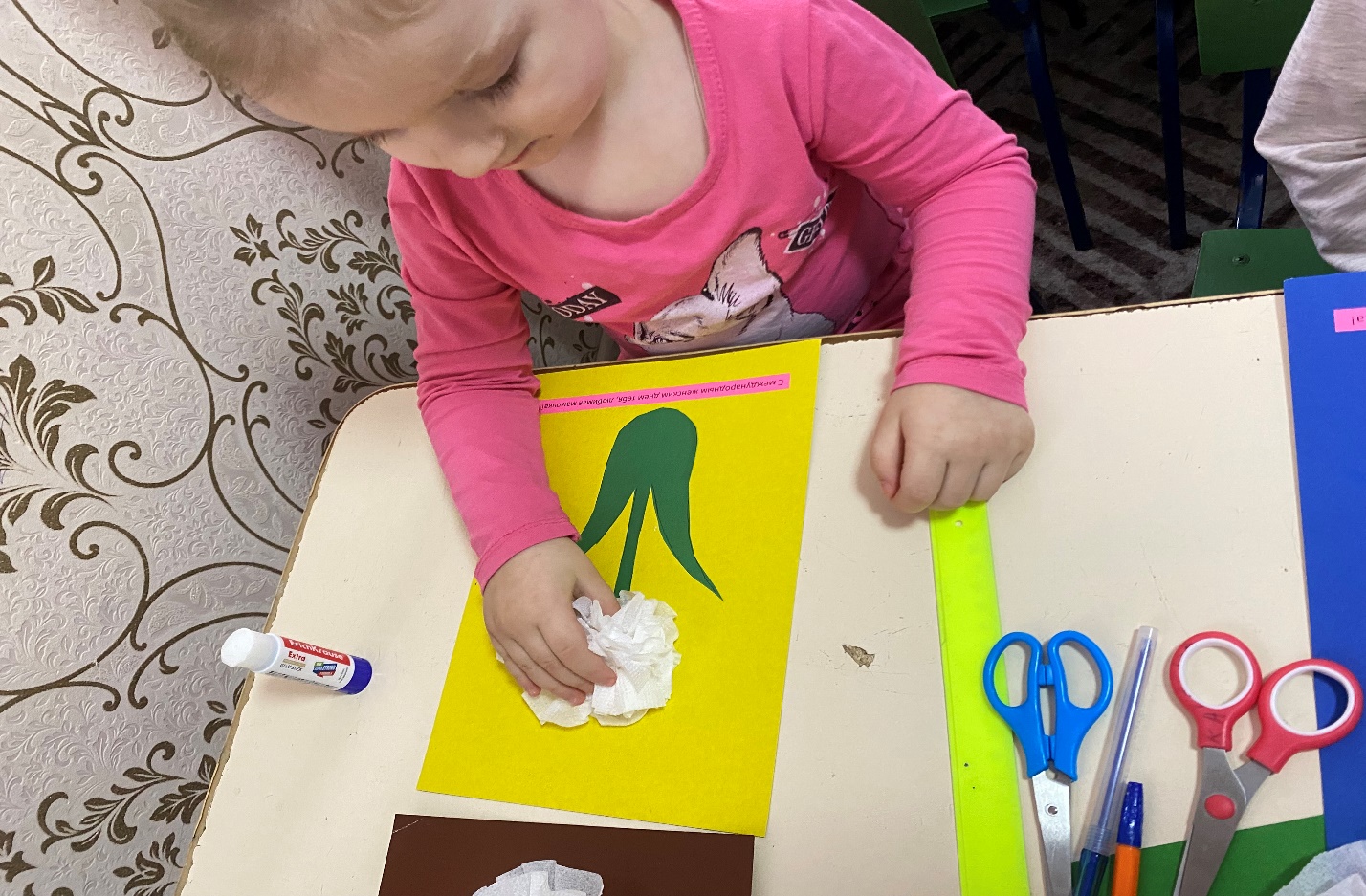 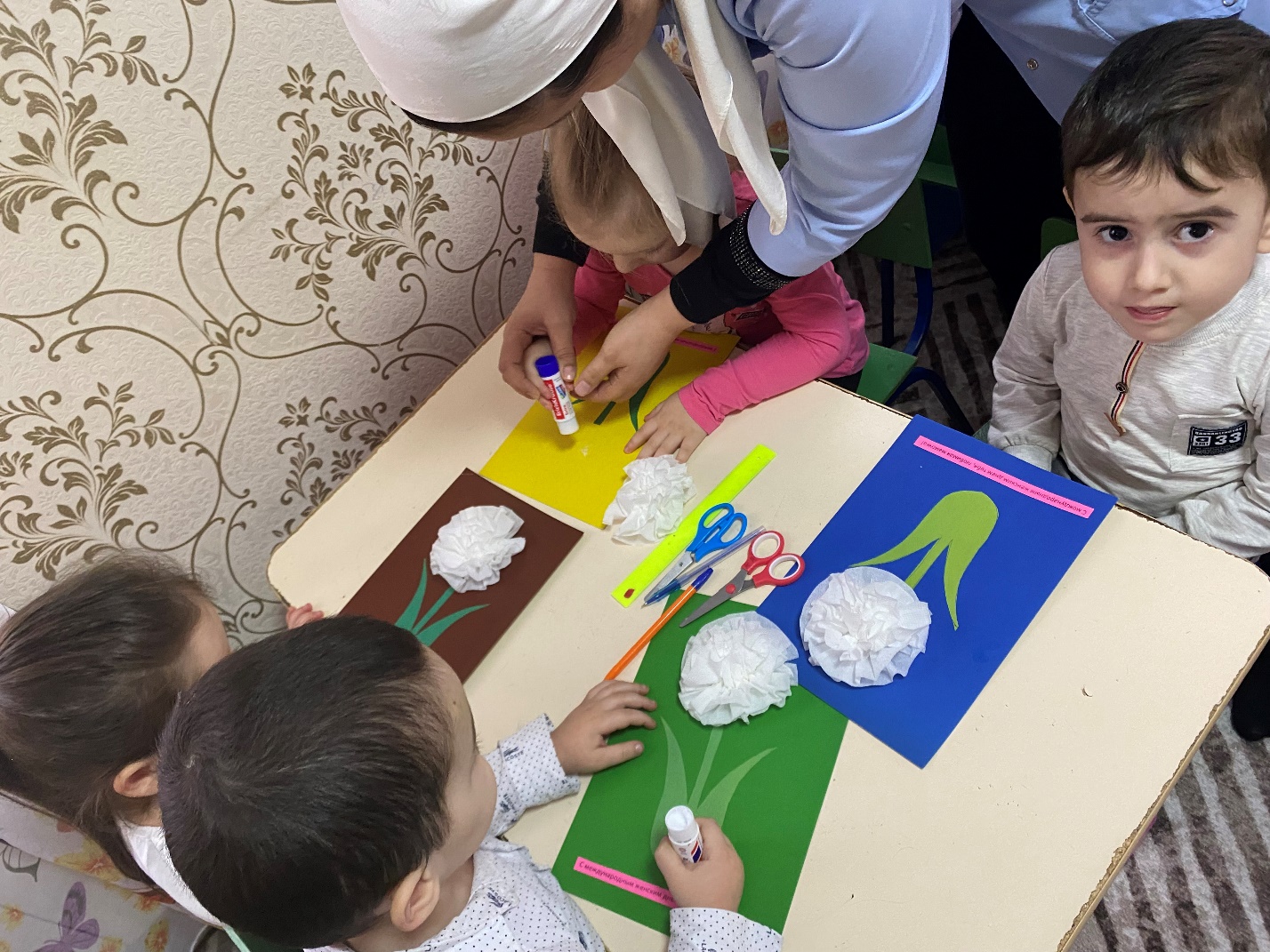 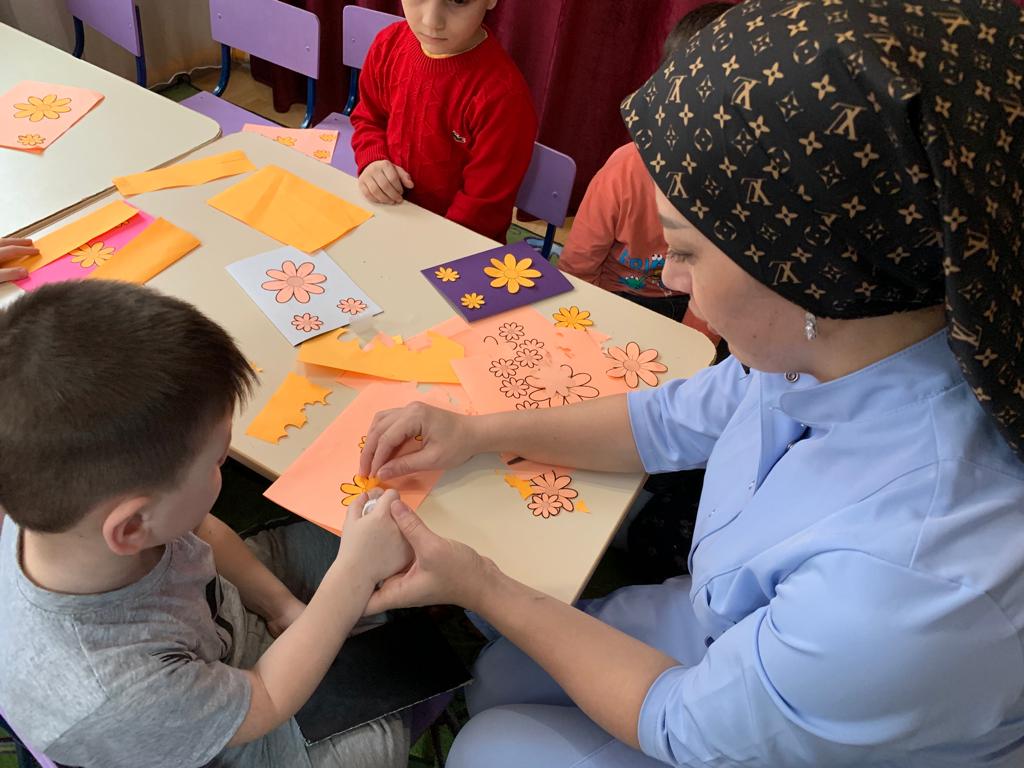 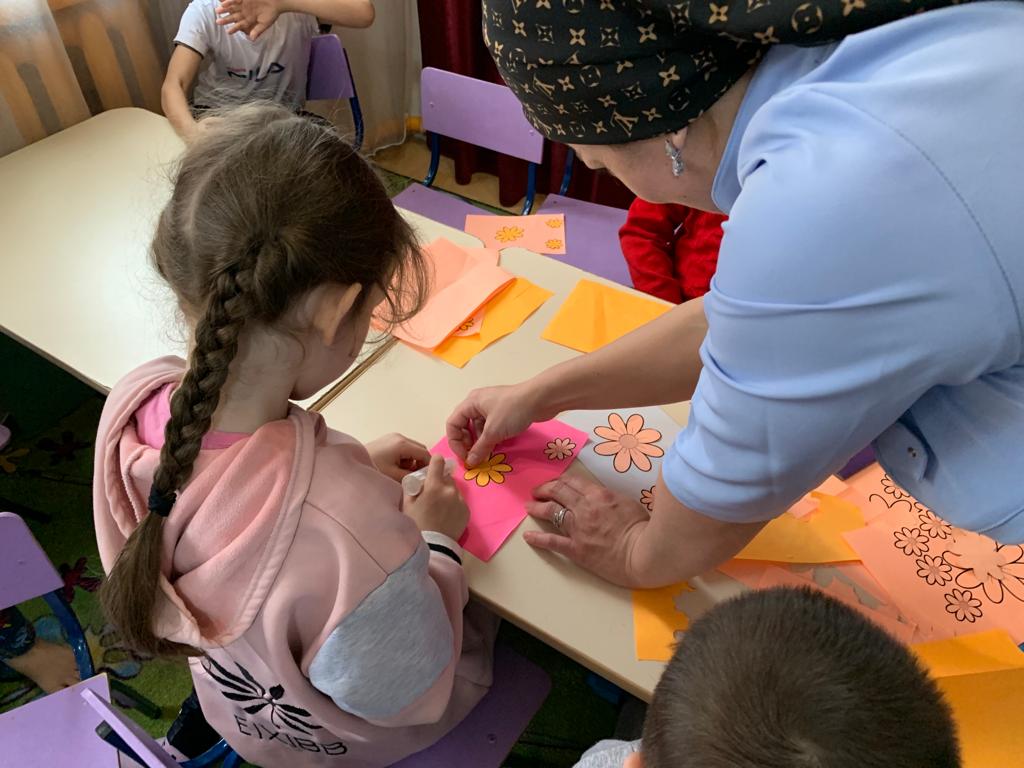 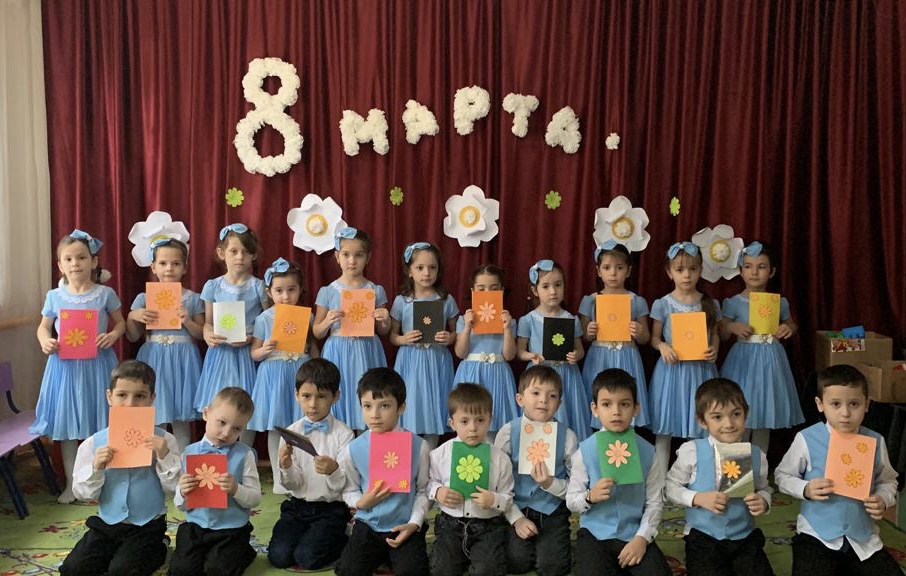 4 марта 2022 года в нашем ДОУ прошли праздничные мероприятия, посвященные этому замечательному празднику. 	В старшей группе «Светлячки» был проведен утренник к 8 марта.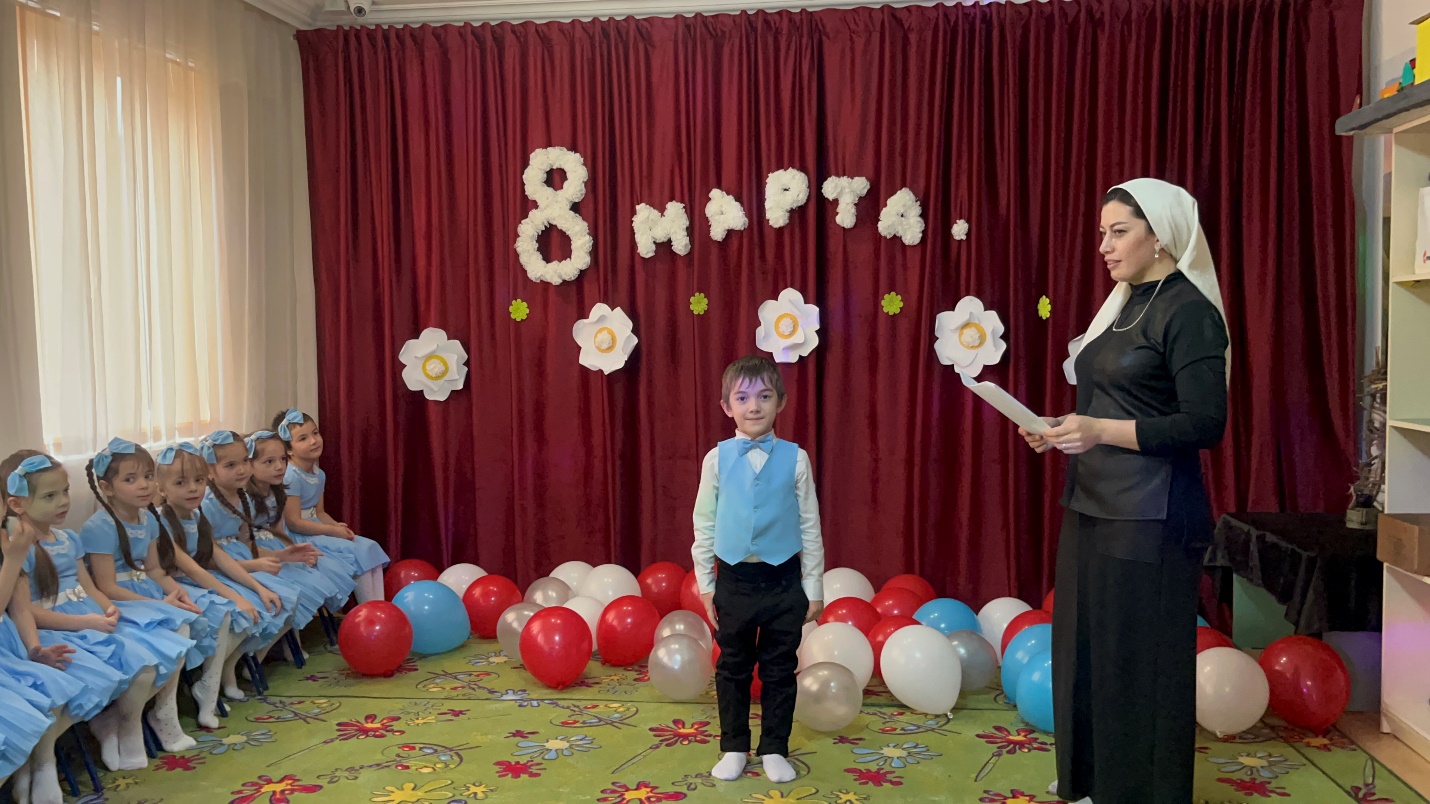 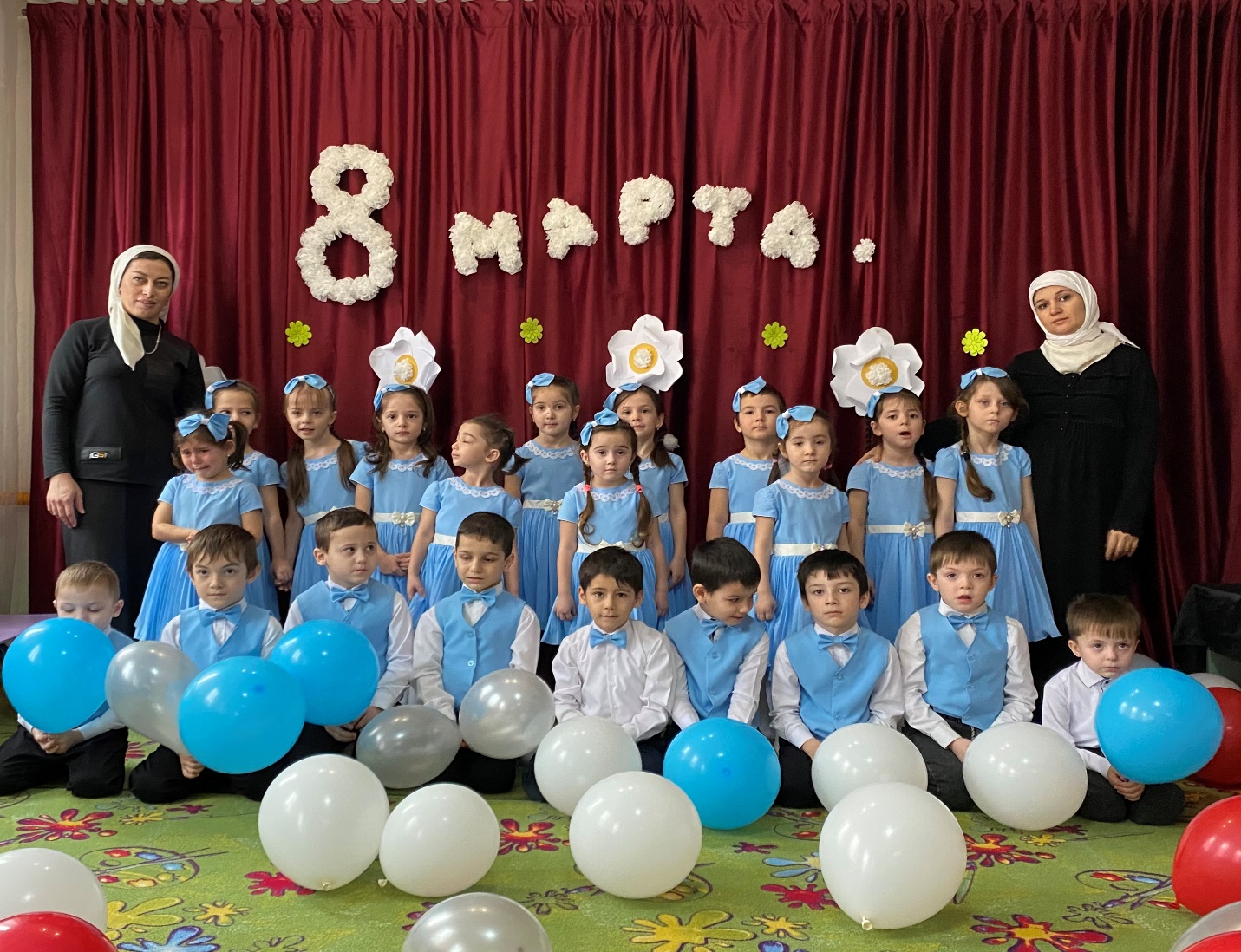 	Детишки пели песни и танцевали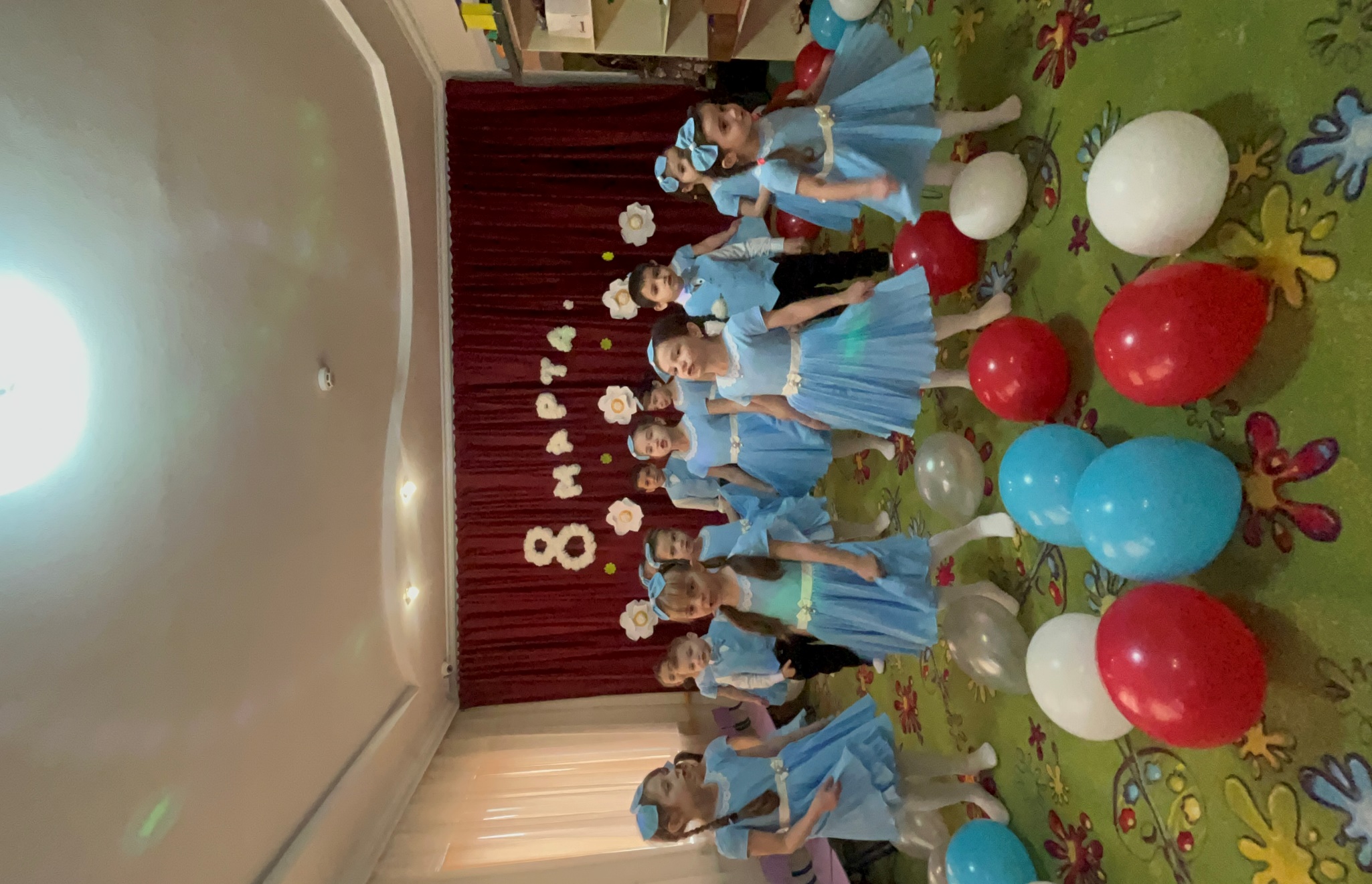 Играли в различные игры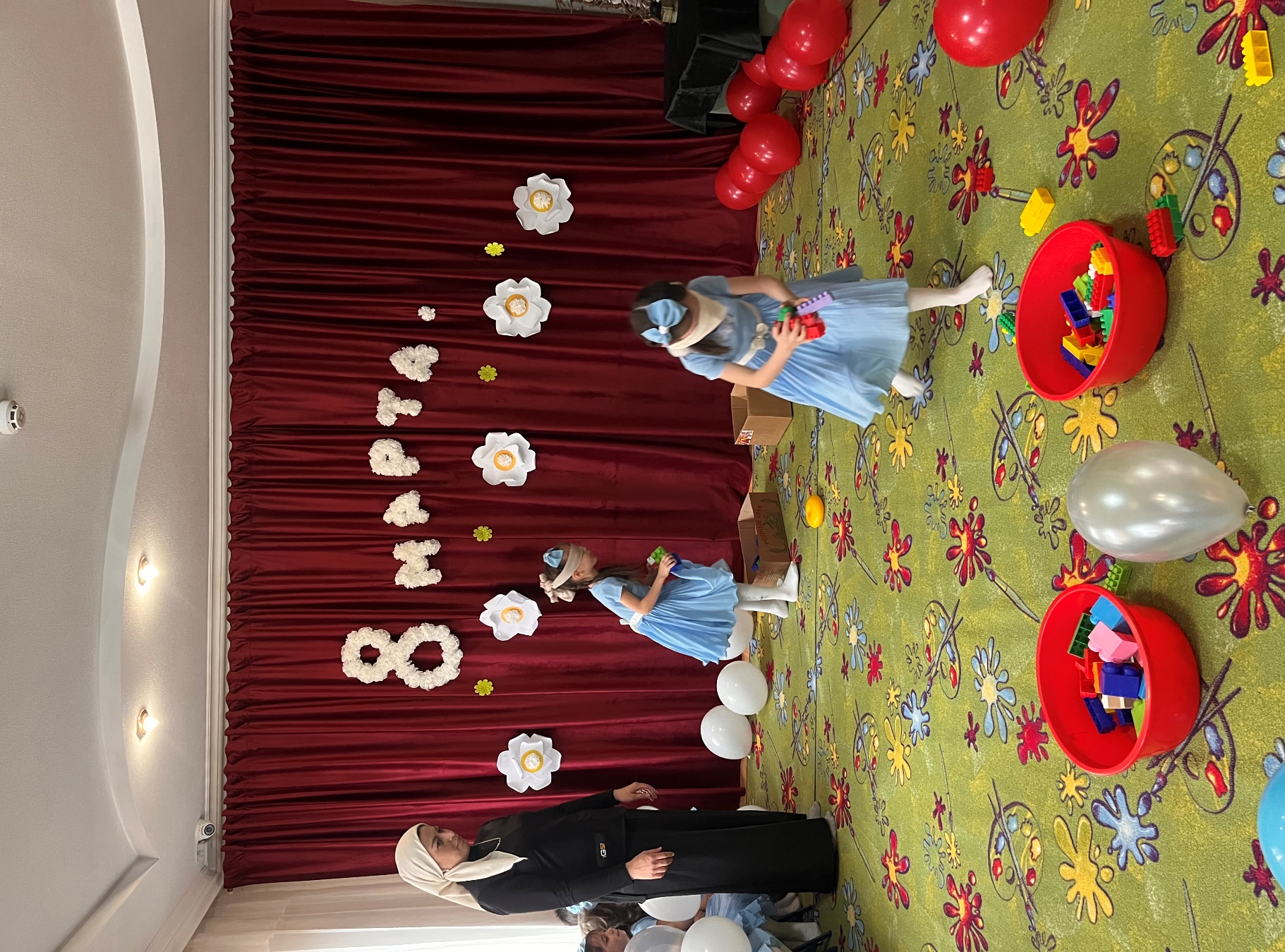 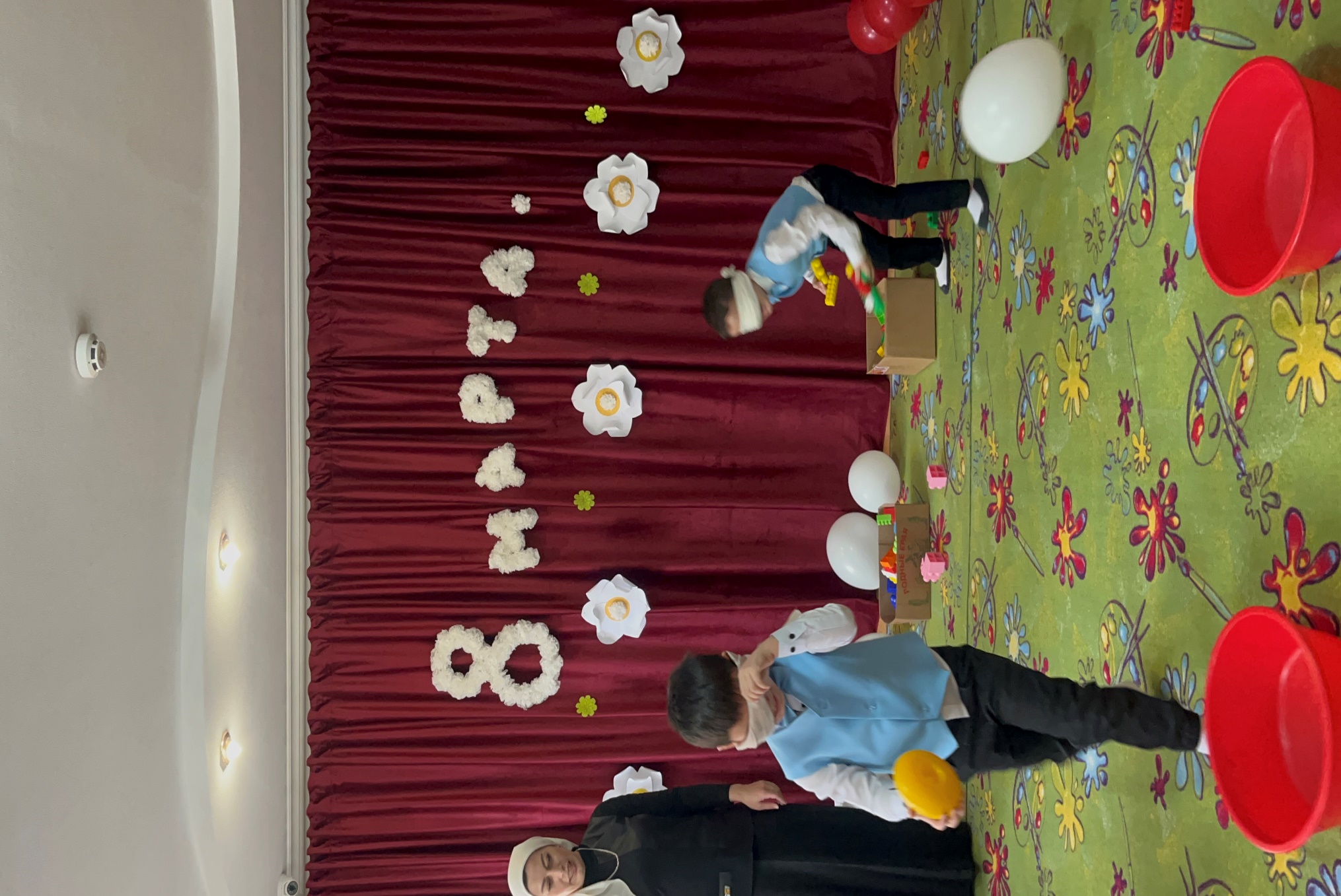 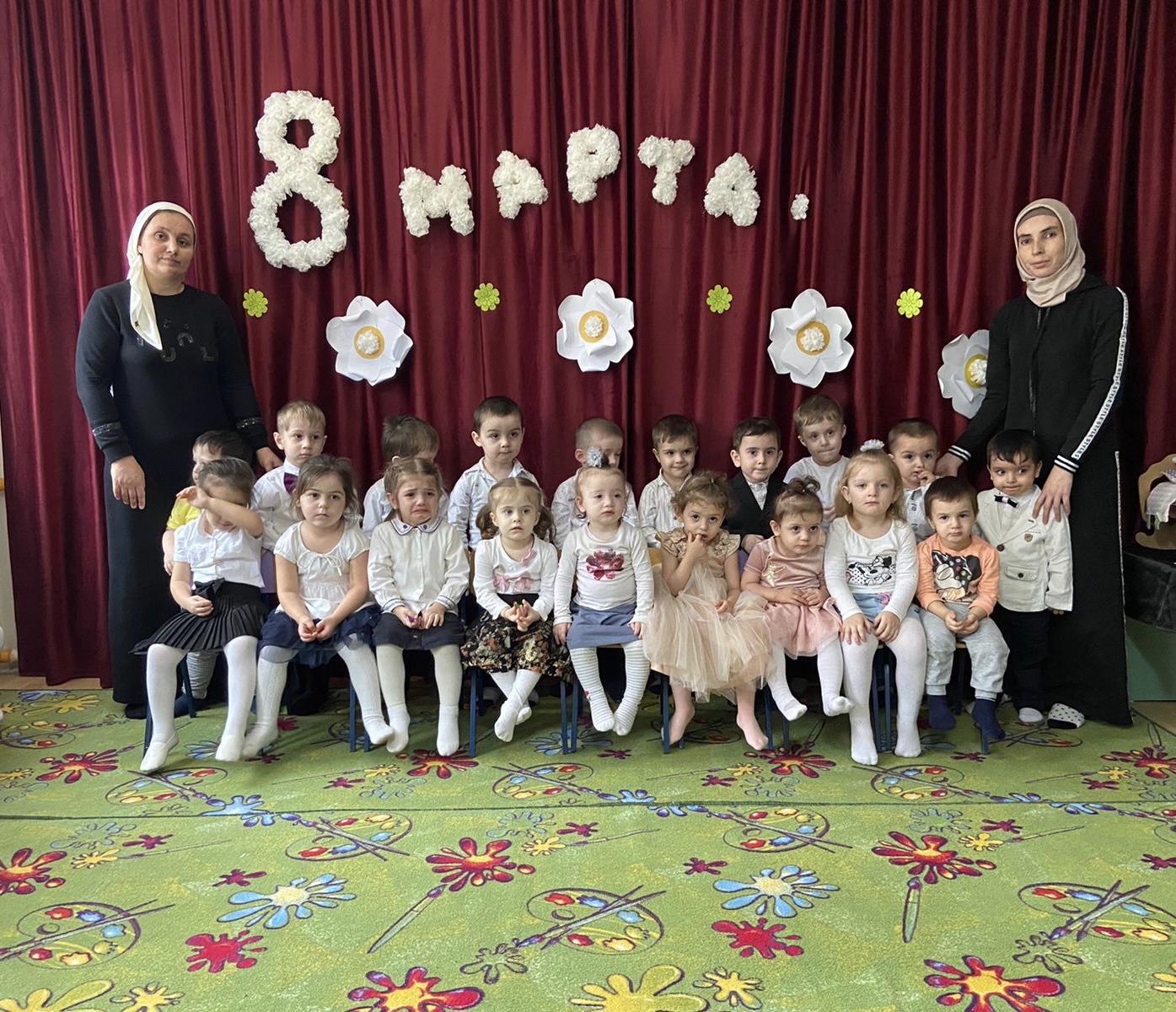 	Мероприятия прошли ярко и насыщенно! 	Старший воспитатель					Х.Ю. Абубакарова